               Bu proje yönergesi 2016-2017 eğitim öğretim yılında uygulanmakta olan “1 İLÇE 11 DEĞER 111 PROJE” projesi kapsamında hazırlanmış Korgan  Anadolu İmam Hatip Lisesi Müdürlüğünün onayladığı tarihte yürürlüğü girer ve “Proje Yürütme Kurulu” tarafından yürütülür.Kemal YALDIZLI  Okul Müdürü“1 İLÇE 11 DEĞER 111 PROJE”PROJE DEĞERLENDİRME FORMUPROJENİN HAZIRLANDIĞI  OKUL:  PROJENİN NUMARASI /  ADI  / ALANI :Adı Soyadı  			İmza İÇİNDEKİLERİÇİNDEKİLERProjenin Adı 3Projenin Türü 3Proje Sahibi 3Proje Dönemi 3Projenin Başlangıç-Bitiş Tarihleri 3Projenin Amaçları 3Projenin Gerekçeleri 3Projenin Yasal Dayanağı 3Projenin Hedef Kitlesi4Proje Ortakları 4Projenin Adımları/Aşamaları4Proje Ortaklarının Görevleri5Projenin Özeti 5Beklenen Çıktılar 6Riskler ve Yönetimi 6Sürdürülebilirlik 6Projenin Maliyeti 7Düşünceler 7Proje Takvimi7Proje Ekibi ve İletişim Bilgileri 7Proje Görselleri 8PROJENİN ADIHer Yer ArapçaPROJENİN TÜRÜMeslek eğitimiOkulda YönetimiSınıf YönetimiDeğer ve Tutumları kazandırmaİlçemiz eğitim  başarısının artırılması, ilçe genelinde ölçme ve değerlendirme sonuçlarına göre ilerleme elde edilmesi,Öğretmen EğitimiPROJE SAHİBİ  KORGAN ANADOLU İMAM HATİP LİSESİPROJE DÖNEMİTÜM EĞİTİM DÖNEMİPROJENİN     BAŞLANGIÇ / BİTİŞ TARİHLERİ  01/11/2017-…..PROJENİN AMAÇLARI/HEDEFLERİTürk Milli Eğitiminin genel amaçları doğrultusunda; Arapçanın günlük hayatta kullanılabilirliğini arttırma ve Arapça için farkındalık oluşturmaAkademik başarıyı artırmaÖğrencilere okulu daha çekiçi hale getirme Öğrencinin dil gelişimini sağlamakOkul kültürüne katkı yapmakÖğrencilerin okulu sevmesini sağlamakPROJENİN GEREKÇELERİİnsanların yabancı dili öğrenmeleri zordur. Günlük hayatta ne kadar sık kullanımı sağlanırsa öğrenmeleri o kadar kolay olurÖğrencilerin en çok zorlandıkları ders olan Arapçayı sevdirmekDers başarılarını arttırmakArapçayı kullanılabilirliğini sağlamak ve öğrenmelerine yardımcı olmakPROJENİN YASAL DAYANAĞI14.06.1973 tarihli ve 1739 sayılı Milli Eğitim Temel Kanunu, 25.08.2011 tarihli ve 652 sayılı Milli Eğitim Bakanlığının teşkilat ve görevleri hakkında kanun hükmünde kararname, 05.06.1961 tarihli ve 222 sayılı İlköğretim ve Eğitim Kanunu, 05.06.1986 tarihli ve 3308 sayılı Mesleki Eğitim Kanunu, Milli Eğitim Bakanlığının diğer mevzuatları(Kanun, Yönetmelik, Yönerge, Genelge, Talimat…) dikkate alınarak hazırlanmıştır.PROJENİN HEDEF KİTLESİ Korgan  Anadolu İmam Hatip Lisesi Öğrencileri, öğretmenleri, ziyaretçileri ve velileriPROJE ORTAKLARIyokPROJENİN ÖZETİOkulda asılı duran tabelaları(müdür, müdür yardımcısı,  mescid Öğretmenler odası vb.) tabelaları belirleyip Arapça çevirilerini yapmakOkulun birinci ve üçüncü katını arapça sokağa çevirmek;Bunun için bu katlara arapça kelimelerin olduğu afişler hazırlanacak. Öğrencilerin ezberlemesi önemli olan renkleri üçüncü kata gökkuşağı seklinde resmetmek . Bunun için okulun fizik öğretmeninden yardım alıp renklerin nasıl oluştuğunu anlatan bir kalografiyle renklerin ve bu ışık olayını arapça olarak anlatmak. Birinci kata ise Arapçanın temel taşı olan fiil çekimi ve zamir tablolarını yapmak. Öğrencilerin sürekli kullandıkları  merdivenlere ise sayıları  resmetmek.Bu sayede öğrenci okulun her yerinde Arapça kelimelerle karşılaşıp öğrenmelerine yardımı olacak. Öğrencilerin “Arapça bizim ne işimize  yarar” sorusunu azaltmak ve Arapça diline dikkat çekmek sağlanmış olunur.  FAALİYET NO.FAALİYET ADIFAALİYETİN YARARLANICILARIİŞBİRLİĞİ YAPILACAK KURUM/KURULUŞLARFAALİYET GERÇEKLEŞTİRME TARİHİ1Arapça yazılacak panoların ve yazıların belirlenmesiKorgan  Anadolu İmam Hatip Lisesi Öğrencileri, öğretmenleri ve ziyaretçileri01/11/20172Okulun katlarına asılacak etkinlikleri yapmakKorgan  Anadolu İmam Hatip Lisesi Öğrencileri, öğretmenleri ve ziyaretçileri20/11/2017-01/01/20183Yazıların asılmasıKorgan  Anadolu İmam Hatip Lisesi Öğrencileri, öğretmenleri ve ziyaretçileri20/11/2017-01/01/2018PROJE YÜRÜTME KURULUNUN GÖREVLERİOkuldaki yazılacak tabelaları belirleyip yazmak ve basımını yaptıktan sonra asmakKatlara asılacak yazıları belirlemekMalzemeleri almakTasarımları yapmakPROJEDEN BEKLENEN ÇIKTILARÖğrenciler tarafından tabelaların okunup ezberlemesiAkademik başarılarını arttırmakDil gelişimine yardımcı olmakArapçaya dikkat çekmekOkul hayatını renklendirmekOkulu sevdirmekOkulu tüm öğretim hayatı içine katmakRİSKLER VE YÖNETİMİ          ….SÜRDÜRÜLEBİLİRLİKProjemizde uygulayıcı konumunda bulunan Korgan Anadolu İmam Hatip Lisesi yönetici, öğretmen ve öğrencilerin görevlerini titizlikle yerine getirmeleri; öğretmenlerinin özverili çalışmaları öğrencilerin aktif katılımları projenin başarısı için çok önemli destek noktalarıdır.Proje İlçe Milli Eğitim Müdürlüğü, okul müdürlüğünün vereceği destekle diğer eğitim –öğretim yıllarındada sürdürülebilir.PROJENİN HİKÂYESİ VE DÜŞÜNCELER….FAALİYET NO.FAALİYET ADIFAALİYET MAALİYETİ1Arapça yazılacak panoların belirlenmesi0 TL2Yazıların yazılması, tasarlanması, basılması300 TL3Yazıların asılması0 TLTOPLAM MAALİYETTOPLAM MAALİYET300 TLPROJE YÜRÜTME KURULUPROJE YÜRÜTME KURULUPROJE YÜRÜTME KURULUPROJE YÜRÜTME KURULUSIRA NO.AD SOYADGÖREVİOKULU1Saliha BOZLAKBAŞKAN Korgan  Anadolu İmam Hatip Lisesi2Şuayip ÇALIŞKANÜye Korgan  Anadolu İmam Hatip Lisesi3Fatma MERTÜye 4Muhammed Yusuf SAYILIRÜye 5İLETİŞİM BİLGİLERİİLETİŞİM BİLGİLERİİLETİŞİM BİLGİLERİİLETİŞİM BİLGİLERİYasal Adı:Yasal Adı:Her yer ArapçaHer yer ArapçaPosta Adresi:Posta Adresi:Tepe Mahallesi Mehmet Biçim Sokak No:112 Korgan/ORDUTepe Mahallesi Mehmet Biçim Sokak No:112 Korgan/ORDUTelefon numarası: Telefon numarası: 0452-671-21-250452-671-21-25Faks numarası: Faks numarası: 0452-671-20-830452-671-20-83Kurumun e-posta adresi:Kurumun e-posta adresi:191898@meb.k12.tr191898@meb.k12.trKurumun internet adresi:Kurumun internet adresi:https://korgananadoluihl.meb.k12.trhttps://korgananadoluihl.meb.k12.trProje Sorumluları İrtibatAdı SoyadıSaliha BOZLAKProje Sorumluları İrtibatGSM05464012447Proje Sorumluları İrtibatE-postagaliksaliha@hotmail.comDEĞERLENDİRME ÖLÇÜTLERİ(5 : Çokiyi -  4 : İyi  -  3 : Yeterli  -   2 : Az   -   1 : Yetersiz)DEĞERLENDİRME ÖLÇÜTLERİ(5 : Çokiyi -  4 : İyi  -  3 : Yeterli  -   2 : Az   -   1 : Yetersiz)1-5 arasıPuan1Projenin özgünlüğü / üretkenlik 2Yararlılık (ekonomik, sosyal)3Tutarlılık ve katkı4Uygulanabilir ve kullanışlı olması5Kaynak taraması6Çalışmayı destekleyecek gerekli verilerin toplanması7Özümseme ve hakimiyet8Sonuç ve açıklık9Hedef ve amaçlarına uygunluk10YaygınlaştırmaTOPLAMTOPLAM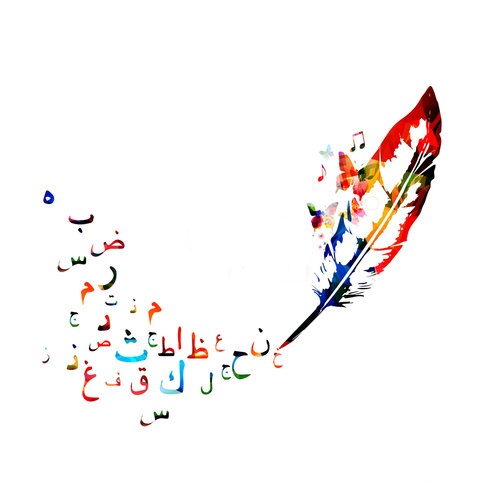 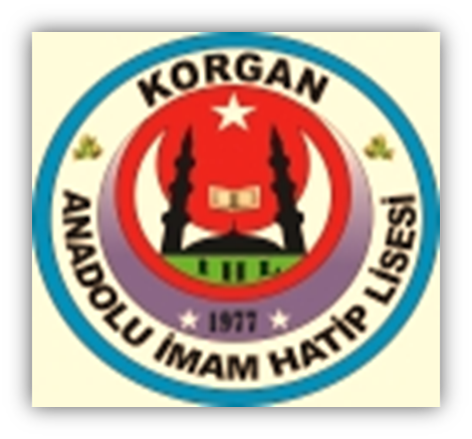 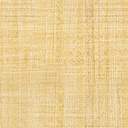 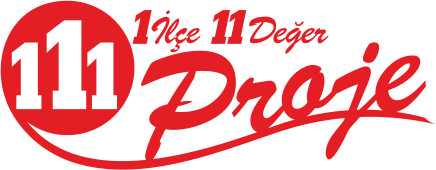 